www.peacepassage.ca                           March 2017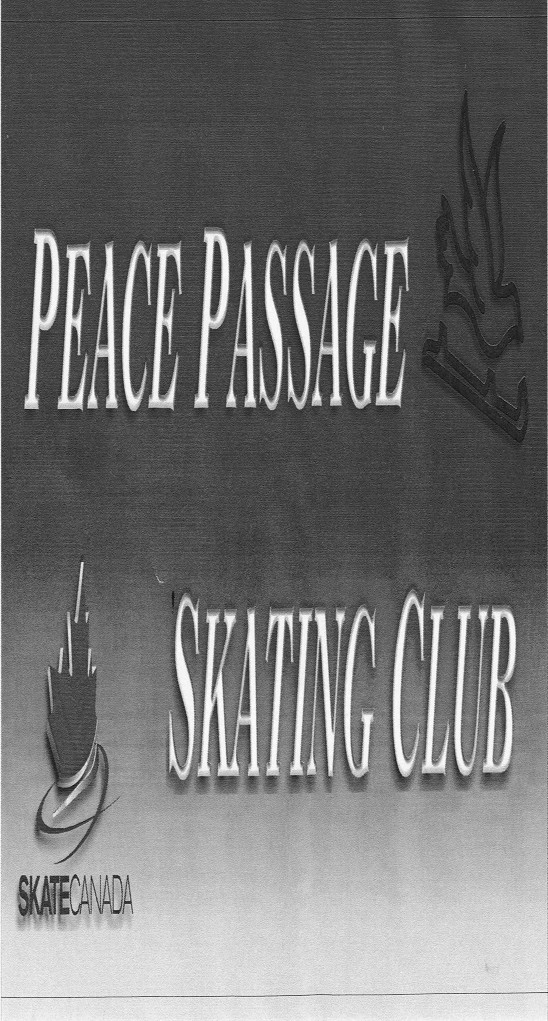 2016/2017 Executive: President:			Sandra BueckertVice President:			Lisa JohnsonTreasurer:			Teri BorsaSecretary:			Bethany ComerMembership/Block Chair:	Marla DemoulinFundraising Chair:		Sandra CarmichaelBingo/Gaming Chair:		Todd KoponyasTest/Competition Chair:	Niki McAvanyPublicity Chair:		Amanda ThomasIce Show Chair:		Stephanie PajorSocial Convener:		Tammy KoponyasClub Clerk			Amanda ThomasGOOD LUCK!	We would like to wish Darlene Jakubowski BIG Good Luck! Darlene will be traveling to Austria this month for Special Olympics Worlds. JOIN THE PPSC EXECUTIVE	Peace Passage Skating Club is run by an executive of volunteers. There are numerous spots on the executive opening up for next year, for members to consider. Nomination forms are in the hallway on the bulletin board RAFFLE TICKETS	Time is running out to get those raffle tickets sold, please hand in raffle tickets and money to Sandra Carmichael as soon as possible our draw date is fast approaching March 12th.ICE SHOWIce show is coming up fast. Please Check the Volunteer sign up sheets to see where YOU CAN HELP, there are lots of positions that still need to be filled.We will be having a full dress rehearsal on Friday March 10 – All Skaters are to be there by 4pm. We ask that you stay till the end of the rehearsal as this is the time for your skaters to watch the show. There will be NO access to the player’s boxes on the day of the Ice Show. March 12th is the BIG DAY, show starts at 2pm. Please have your skaters checked into their dressing room by 1pm. On ice show day once you have signed your skater into their dressing room they will be required to stay in there till the end of the show. There are too many people in the arena at that time and this is how we are able to keep track of all our skaters.VOLUNTEERS Times for set and up and take downAwards Banquet – Set up time 9:30 am March 11th, Take down after the awards	Ice Show – Set up time 9:30 am March 12th, Take down immediately after the show endsSPRING FLING FUNDRAISER DANCE	April 8th will be our SPRING FLING dinner and dance featuring “THE MONTNEY COULEES” we are still looking for donations for the Balloon Pop AWARDS BANQUET	With all the hard work put in this year by the skaters, parents, executive and coaches we all deserve a fun relaxing evening to celebrate a job well done. All skaters and family are invited and encouraged to attend. ************************************************************************************************************PLEASE CHECK BLACK BOARD FOR ANY CHANGES OR NEWS THAT MAY COME UPMarch 2017Skating Schedule 						Monday			Wednesday			FridayCanSkate Pm 4:15 – 5	CanSkate Pm 4:15 – 5	Group C 4 - 5:30Group A 5 – 6			Group A 5 – 6			Group B 5:30 - 6:30Group B 6 – 7			OFF ICE GROUP B & C 5 - 6	SundayFlood 7- 7:15			Group B 6:15 – 7:15		Group A 2:30 – 3:15Group C 7:15 – 8:30		Group C 7:15 – 8:30		Group B 3:15 – 3:45								Group C 3:45 – 5:00Alt. Ice				Alt. Ice				Special O 5:00 – 5:30Group A 4 – 5			Group A 4 – 5Group B 5 – 6			Group B 5 – 6Flood 6 – 6:15			Flood 6 – 6:15Group C 6:15 – 7:30		Group C 6:15 – 7:30SundayMondayTuesdayWednesdayThursdayFridaySaturday123STARSkate Final4STARSkate Final5STARSkate Final678Last Day of CanSkate910Dress Rehearsal 4pm11Awards Banquet 6pm12ICE SHOWStarts @ 2Check in @ 113Alt. Ice for STARSkate1415Alt. Ice for STARSkate1617Last day of STARSkate181920Spring Break21Spring Break22Spring Break23Spring Break24Spring Break252627Spring Break28Spring Break29Spring Break30Spring Break31Spring Break